	 Mass Lab							Name: _____________										Partner: ____________Purpose:To practice making accurate measurements using the centigram/ triple beam balance.Materials:  Triple beam balance, rubber stopper, marble, sand, tap water, salt water, small beaker, 25 ml graduated cylinder.Part A: Determine the Mass (in grams) of the solid objects:Part B: Determine the Mass of 20ml of sand using a beaker.Step 1. Measure mass of empty beaker, record in table. Step 2. Measure 20ml of sand with graduated cylinder. Pour into empty beaker. Step 3. Measure mass of beaker  +  sand.Step 4. Calculate mass of sand by subtracting mass of beaker from beaker + sand. Part C: Compare Masses of similar looking solutions.  Measure 20ml of each solution using a graduated cylinder. Part D: Label the diagram below using the labels: pan, beams, riders, adjustment screw, pointer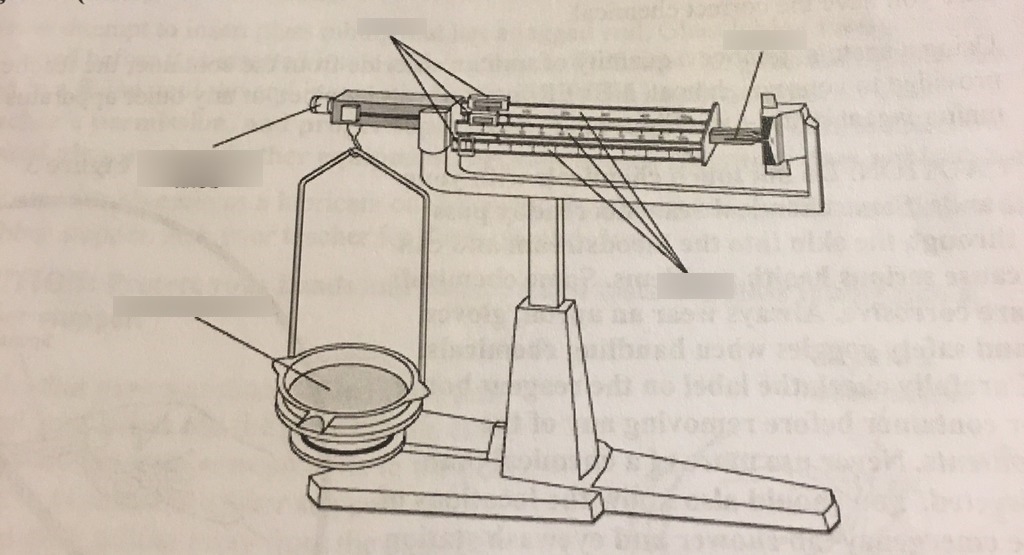 QuestionsWhat is the definition of Mass?What units would we use to measure mass of a candy bar?   A person? How many milligrams in ONE gram?		4. How many grams in ONE kilogram?Convert: 23g to ______ mg			convert 450 g  = ________ kgCompare the mass of 20ml of sand (Part B) to 20ml of water (Part C). Which weighs more? Why do you think this is?Rate yourself:	Other than grams, what other units is mass measured in?Which weighs more, a kilogram of feathers or kilogram of steel? Justify your answer. 1 Marble Rubber stopperYour Choice:MassMass of Empty beakerMass of Beaker + SandMass of Sand only(Beaker+Sand) - BeakerSubstance (20ml)Mass of Empty beakerMass of Beaker + SolutionMass of 20 ml of solutionTap WaterSalt WaterPlanning and ConductingEmergingDevelopingProficientI can handle the triple beam balance properlyI can take accurate measurements